Sarina 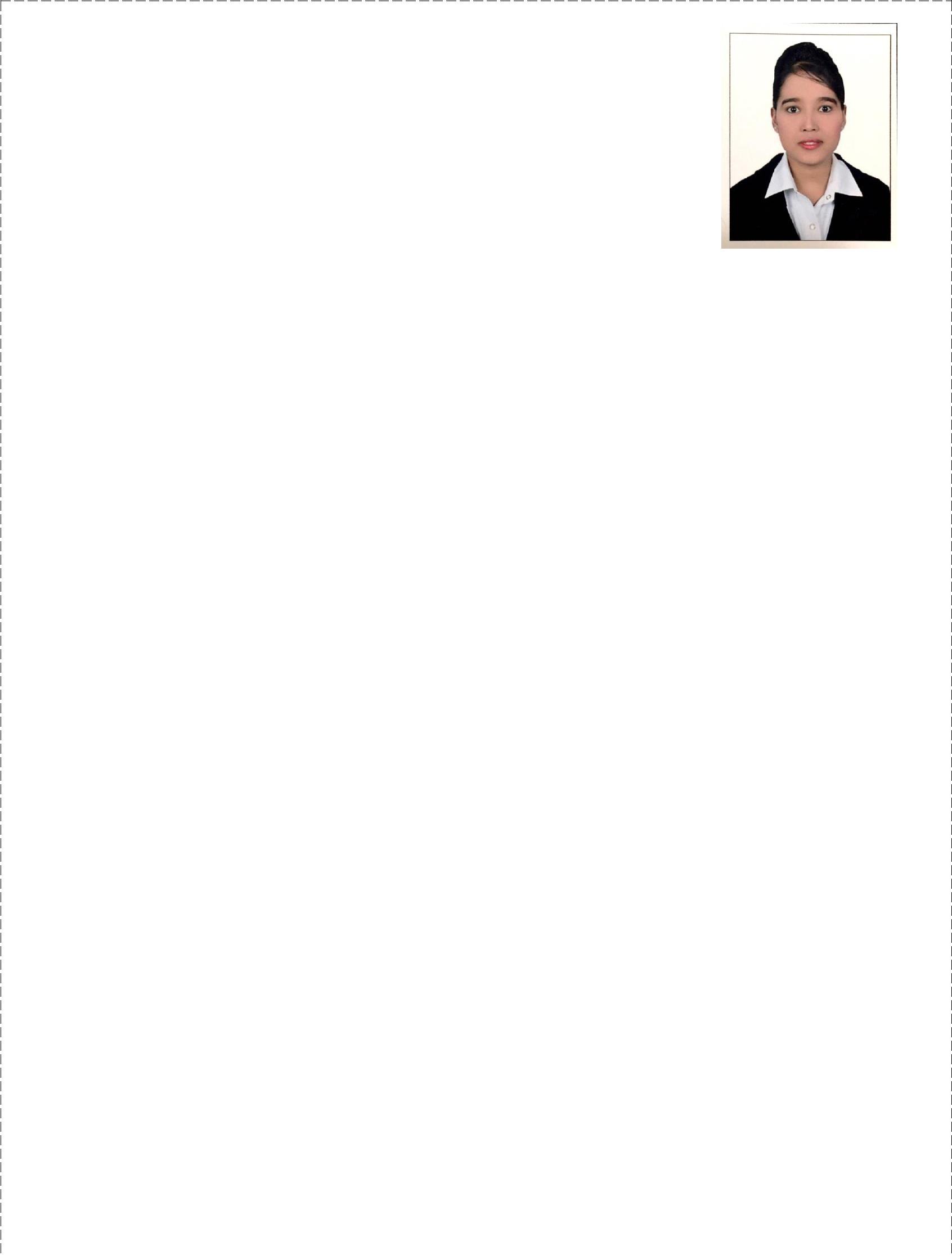 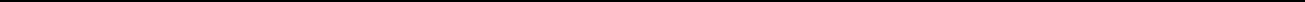 PROFILE:A highly resourceful, flexible and enthusiastic associate with experience of maintaining high standards of service.OBJECTIVE:Currently looking for a suitable position with an organization, that offers excellent opportunities for development and career progression.WORK EXPERIENCE: Downtown DubaiPresent serving for one of leading 5*Hospitality service in Dubai, since May/2017 to till date as a F&B Service Captain, for All Day Dining Multi Cuisine Restaurant.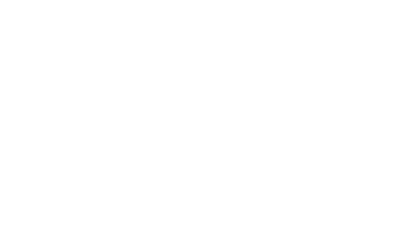 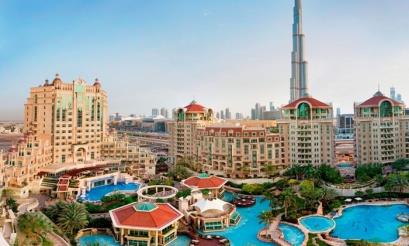 Working as part of a team that includes mangers, hostesses and bar tenders. Responsible for welcoming guests to the restaurant and promoting the food and beverage menu list.DUTIES & RESPONSIBILITIES:Delivering outstanding food and beverage service to customers.Greeting all guests, using the guests’ name as often as possible.Taking orders from guests and offering advice on the menu.Giving guests an accurate bill then taking payment from them in cash or credit cards.Ensuring the Cashier Tally Sheets are accurate, and any discrepancies are noted and Signed by a supervisor.Adhering to all Licensing Laws and Weights and Measure Acts.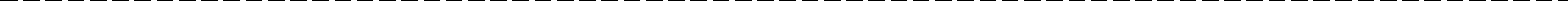 Keeping the Place of Work and surrounding area clean and always organized.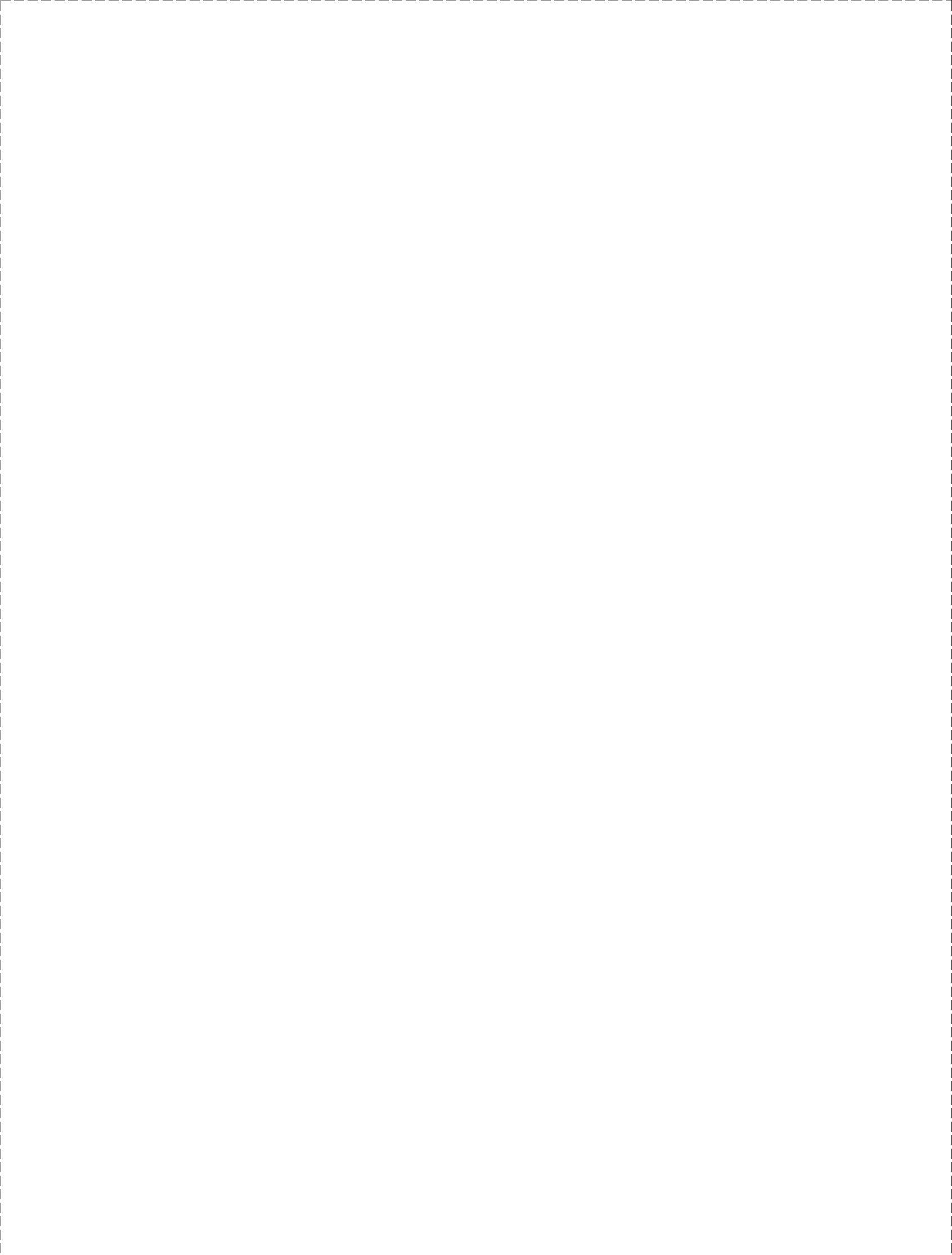 Escorting customers to their tables.Removing dishes and glasses from tables and taking them to kitchen for cleaning.Preparing accurate checks that itemize and total meal costs and sales taxes.DubaiFebruary 2012 – April 2017F&B Service Captain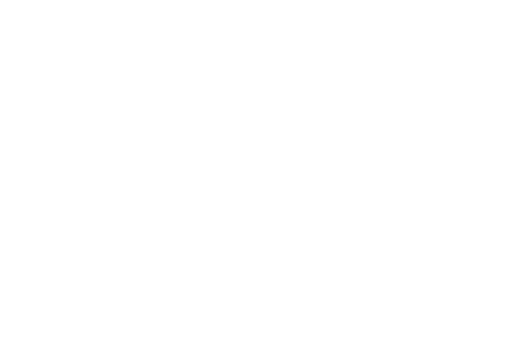 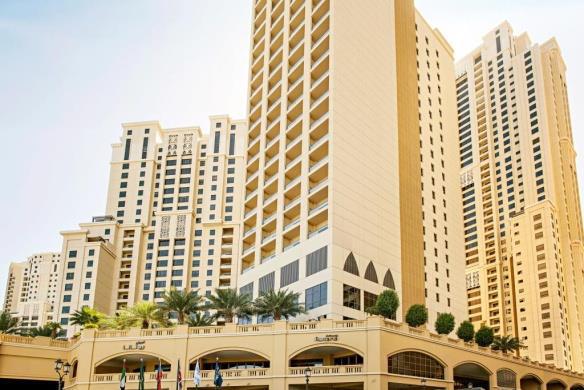 Meet the clients.Introducing the company products and facilities.Bringing their attention by doing trails.Deliver beverages and food in a timely manner.Follow up events and updating the event calendar.Creating ongoing promotion activities.Developing business by group sales and cooperative events.Work with other servers and be a team player.ACHIEVEMENTS:Achieve “Employ of the month” in the year of 2016 in Amwaj Rotana Jumeriah Beach Dubai, UAE.PERSONAL SKILLS:Able to work under pressure and meet deadlines.Confident and hard working.Positive thinking, willingness to learn.TRAINING PROFILE:Lobby Hostess in Front Office03 Months training completed in Amwaj Rotana Hotel (Dubai)PROFESSIONAL QUALIFICATION:BHM&CT 3rdyrs from Silver Mountain School of Hotel Management.TECHNICAL SKILLS: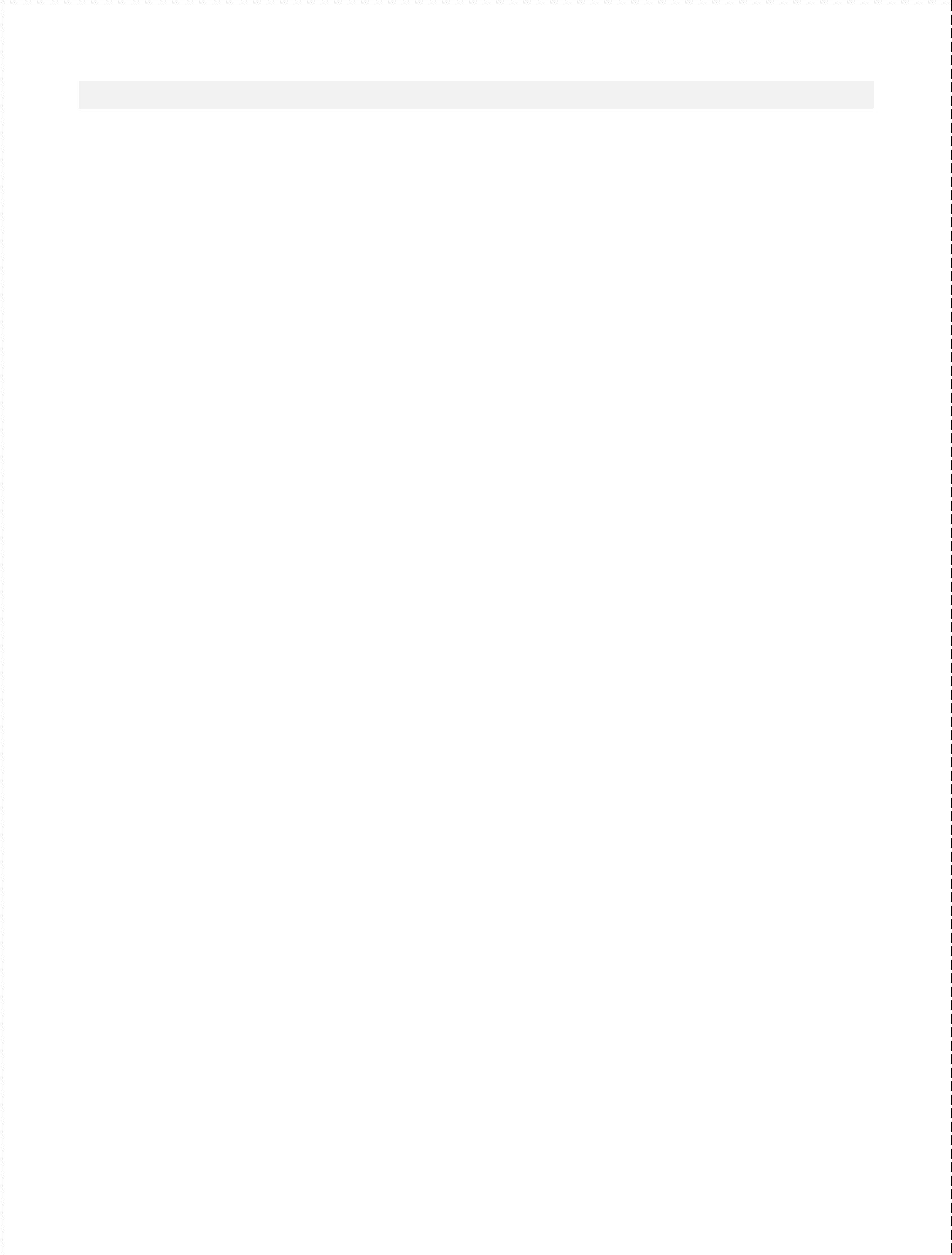 Basic knowledge of Computers, MS Office, Internet browsing & Mailing.Document Controller at IBM software from January 2011- January 2012PERSONAL PROFILE:UAE Driving Licence-3 (Exp: 13/07/2026)Marital Status: SingleNationality: NepaliHobbies: Listen music & Interacting with PeopleLanguages known: English, Hindi, & NepaliDate of Birth: 16-10-1991DECLARATION:I hereby declare that above mentioned information is true to the best of my knowledge and belief.ApplicantSarinaEmail:Sarina-394368@2freemail.com Place:Dubai, UAEPosition:Food and Beverage ProfessionalFood and Beverage Professional